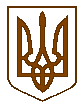 УКРАЇНАБілокриницька   сільська   радаРівненського   району    Рівненської    області(сорок перша чергова сесія сьомого скликання)РІШЕННЯвід  29 березня   2019 року                                                                                № 953Про затвердження проекту землеустрою,            щодо відведення земельної ділянки цільове призначення якої змінюється		Розглянувши проект землеустрою щодо відведення земельної ділянки у разі зміни її цільового призначення гр. Ситенко О.М.  за погодження земельної комісії сільської ради та керуючись ст.ст.12, 20, 21, 142 Земельного кодексу України, Постановою Кабінету Міністрів України від 11.04.2002 року № 502 «Про затвердження Порядку зміни цільового призначення земель, які перебувають у власності громадян або юридичних осіб»  та ст.26, 33 Закону України  "Про місцеве самоврядування в Україні" сесія Білокриницької сільської радиВ И Р І Ш И Л А:Затвердити гр. Ситенку Олександру Михайловичу проект землеустрою щодо відведення земельної ділянки  площею 0,5003 га (кадастровий номер 5624680700:05:014:0702) у разі зміни її цільового призначення для будівництва і обслуговування житлового будинку, господарських будівель і споруд (присадибна ділянка), що перебуває у власності для ведення особистого селянського господарства згідно   витягу з Державного реєстру речових прав на нерухоме майно про реєстрацію права власності  (№158196794 від 01.03.2019 року) в с. Біла Криниця на території Білокриницької сільської ради Рівненського району Рівненської області.Змінити цільове призначення земельної ділянки, яка є у власності гр. Ситенка Олександра Михайловича для будівництва і обслуговування житлового будинку, господарських будівель і споруд (присадибна ділянка) площею 0,5003 га в с. Біла Криниця на території Білокриницької сільської ради Рівненського району Рівненської області.Гр. Ситенку Олександру Михайловичу здійснити реєстрацію зміни цільового призначення земельної ділянки площею 0,5003 га для будівництва і обслуговування житлового будинку, господарських будівель і споруд (присадибна ділянка), в порядку визначеному законодавством.Контроль за виконанням даного рішення покласти на земельну комісію сільської ради.  Сільський голова                                                                                       Т. ГончарукПленарне засідання сорок першої сесіїБілокриницької сільської ради сьомого скликання29 березня  2019 року
ВІДОМІСТЬдля поіменного голосування з питання:«Про затвердження проекту землеустрою, щодо відведення земельної ділянкицільове призначення якої змінюється»Голосували:    «за» - 	14	                          «проти» - 	0	                          «утримався» - 	0	                          «не голосував» - 	0	Голова комісії                                                                      ____________________Секретар комісії                                                                   ____________________Член комісії                                                                          ____________________№з/пПрізвище, ім’я, по батьковіЗаПротиУтри-мавсяНе приймав участь в голосуванні1.Гончарук Тетяна Володимирівназа2.Галябар Роман Олександровичза3.Власюк Світлана Андріївнавідсутня4.Данилюк Наталія Василівнавідсутня5.Семенюк Марія Петрівназа6.Дем'янчук Віталій Григоровичза7.Зданевич Оксана Данилівназа8.Кисіль Тетяна Михайлівнавідсутня9.Панчук Ярослав Петровичвідсутній10.Ящук Оксана Костянтинівназа11.Целюк Тетяна Лонгінівнавідсутня12.Плетьонка Андрій Васильовичза13.Вовчик Юрій Анатолійовичвідсутній 14.Дубіч Анатолі Миколайовичза15.Захожа Інна Анатоліївназа16.Морозюк Оксана Дмитрівназа17.Денисюк Іван Миколайовичвідсутній 18.Кравченко Алла Дмитрівназа19.Люльчик Валерій Федоровичза20.Клименко Тарас Володимировичза21.Ляшецька Надія Миколаївнавідсутня22.Ящук Олена АдамівназаВсього:Всього:14